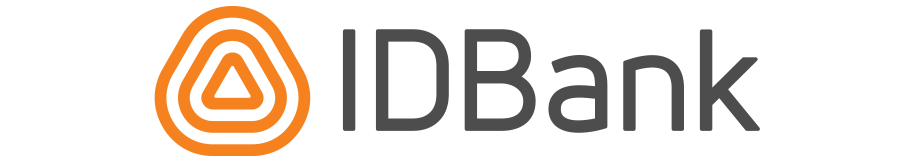 Քաղ.		_____________________________Հասցե  	_____________________________Հեռ.		_____________________________      	             (անձնագրի պատճեն կցվում է)ք. _______________								«___»_______________ 20___ թ.	Ես հայտարարում եմ, որ իմ և Բանկի միջև սույն պահանջի առարկայի վերաբերյալ առկա չէ դատարանի կամ արբիտրաժային  տրիբունալի վճիռ: Սույնով հայտնում եմ, որ  -------------------------------------------------------------------------------(բողոք-պահանջի բովանդակությունը  և հանգամանքները, որոնց վրա հիմնվում է վերոնշյալ պահանջը և գույքային պահանջի չափը՝ ՝նշել թվերով և տառերով)-------------------------------------------------------------------------------------------------------------------------------------------------------------------------------------------------------------------------------------------------------------------------------------------------------------------------------------------------------------------------------------------------------------------------------------------------------------------------------------------------------------------------------------------------------------------------------------------------------------------------------------------------------------------------------------------------------------------------------------------------------------------------------------------------------------------------------------------------------------------------------------------------------------------------------------------------------- Ներկայացնողի   ստորագրություն                     _____________              «       » ___________ 20__թ.Հայտին կից ներկայացվող փաստաթղթերի դեպքում` հայտի Բողոք-պահանջի բովանդակության մասում կատարեք նշում` ներկայացվող փաստաթղթերի թերթերի քանակի վերաբերյալ: